Met uw rug naar Brasserie De Maar gaat u linksaf. Op de kruising gaat u rechtsaf. U negeert aan uw linkerzijde ‘De Veeweg’. Na circa 150 meter gaat u rechtsaf.Negeer links het pad in de richting van de Provinciale weg, beneden aan de kruising gaat u links onder het viaduct door. U loopt deze weg volledig af, Bij de t-splitsing gaat u rechtdoor.Bij de fruitweide gaat u linksaf. Bij de volgende t-splitsing gaat u rechtsaf.Bij de boerderij loopt u links omhoog, loop deze weg volledig af. Bij de picknickplek gaat u links naar beneden, circa 200 meter achter het viaduct gaat u links, u betreedt hier gras.Bij het bord ‘Park West-Einde’ loopt u rechtdoor, u neemt daarna rechts het geasfalteerde pad. Bij de splitsing neemt u de linkerkant. Op de Leeuwerik gaat u rechts, daarna neemt u links de Kievit. Op de hoek met een plukweide gaat u linksaf. Bij de fietsbrug loopt u rechtdoor, en neemt rechts het graspad met de bomen. Op de Eindstraat gaat u linksaf, wanneer u langs een draaihekje komt gaat u hier doorheen. Bij het viaduct gaat u links, bij de t-splitsing gaat u rechtdoor, langs de Beek. Loop dit pad volledig door tot bij het semi-verharde pad en de Bizons. Hier gaat u linksaf. Dit pad blijft u volgen. Bij de Veestraat gaat u rechtdoor over het bruggetje. U nadert Etzenrade. Hier gaat u rechtsaf. U neemt de 2de links, richting Brasserie De Maar. ©Op pad in BeekdaelenWij zijn niet aansprakelijk voor eventuele schade, en/of verlies van/aan uw eigendommen zoals telefoons e.dLaat een recensie achter op onze website of facebookpagina, zo help je ons samen onze kwaliteit te verbeteren. www.tedoeninbeekdaelen.jouwweb.nlvisitbeekdaelen@outlook.comFacebook : @ Op pad in Beekdaelen / Instagram: @ Oppadinbeekdaelen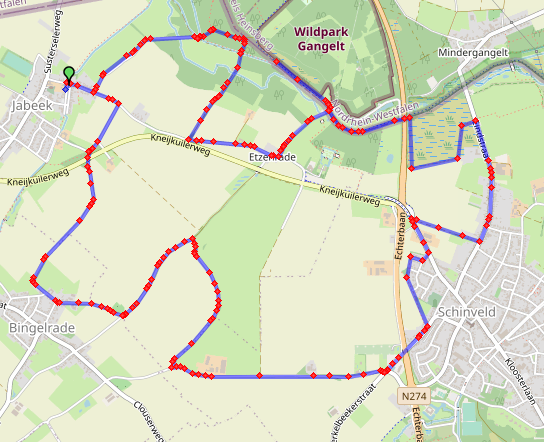 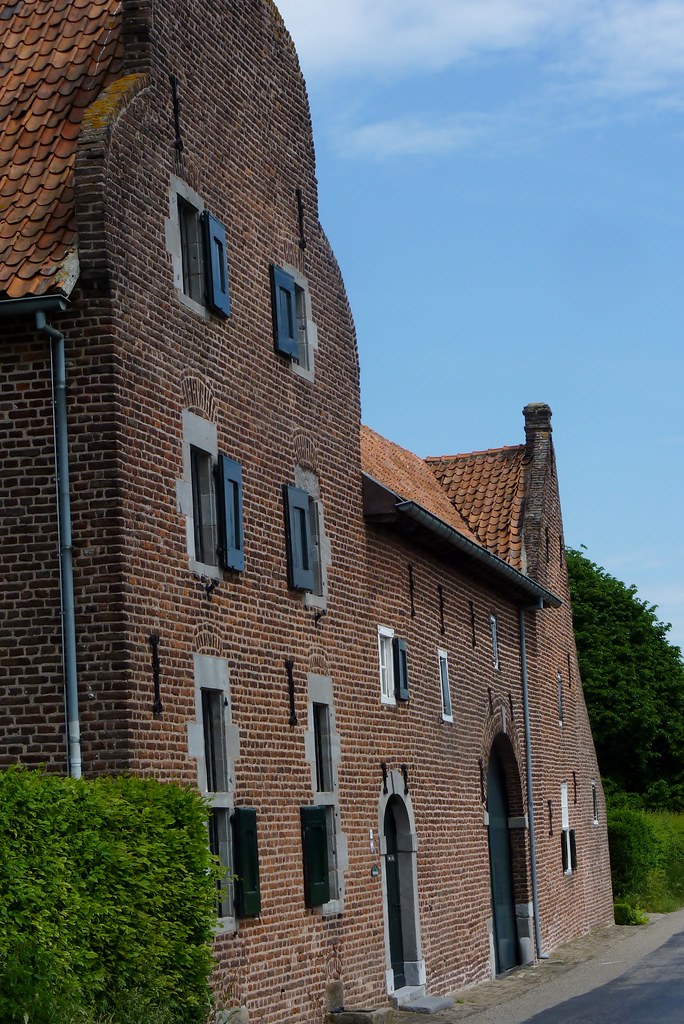 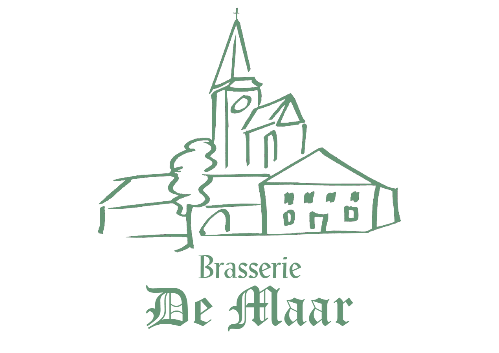 Wandelroute ‘De Limburgse Grens’10 KM.Start: Brasserie De Maar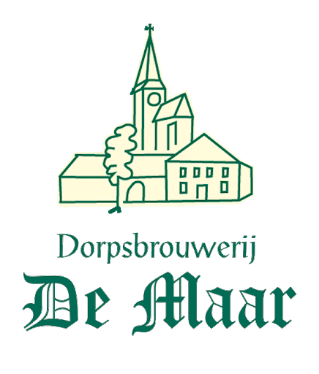 